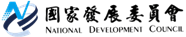 國家發展委員會 回應稿發布日期：107年12月6日聯絡人：張惠娟處長聯絡電話：02-23165300#5910有關媒體報導雙語國家政策似有文化貶抑及城鄉差距等疑問，國發會回應澄清如下：國發會所提「2030雙語國家政策發展藍圖」係規劃打造臺灣成為中英並重的雙語國家，藉以提升臺灣的國際化視野與國際溝通能力。推動雙語是讓國家向前看，不會稀釋既有文化，而是讓臺灣下一代的未來更有競爭優勢，爰無報導所指如果要求學生進入英語活動村，禁止學生用中文，可能造成文化貶抑的問題。政府過去在推動雙語政策時，在師資與經費的限制下難以全國一體適用，現藉由新興科技與數位學習平臺可縮短城鄉學習的落差，幫助偏遠地區的孩童享受與城市同樣的網路學習資源；另教育部在「偏遠地區學校教育發展條例」中，已為穩定偏遠地區的師資來源提供支持，並無外界報導所提城鄉差距越拉越大的問題。科技進步可帶來數位學習的便利，以AI等新興翻譯科技可作為英文學習的輔助工具，然而國際溝通不可僅倚賴翻譯軟體，溝通能力與成效的重點在於「人」，人與人之間藉由互動以建立關係，非如報導所提用翻譯軟體等科技，即可解決國際溝通能力不足的問題。